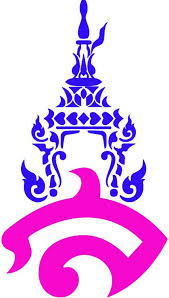 แผนการจัดการเรียนรู้ที่ 3หน่วยการเรียนรู้ที่ 2 พัฒนาการทางประวัติศาสตร์ไทยสมัยรัตนโกสินทร์ตอนต้น  เรื่อง  การสถาปนาราชธานีวิชา  สังคมศึกษา    ชื่อรายวิชา  ประวัติศาสตร์   กลุ่มสาระการเรียนรู้ สังคมศึกษา ศาสนาและวัฒนธรรม  ชั้น มัธยมศึกษาปีที่ 3     ภาคเรียนที่ 1	ปีการศึกษา  2559     เวลา  2  ชั่วโมง 		       อาจารย์ผู้สอน นางสาวศศิกานต์ ชาติสุวรรณ1. มาตรฐานการเรียนรู้	มาตรฐาน ส 4.3 เข้าใจความเป็นมาของชาติไทย วัฒนธรรม ภูมิปัญญา มีความรักความภาคภูมิใจและธำรงความเป็นไทย2. ตัวชี้วัด	ส 4.3  ม.3/1  วิเคราะห์พัฒนาการของไทยสมัยรัตนโกสินทร์ในด้านต่างๆ	ส 4.3  ม.3/2  วิเคราะห์ปัจจัยที่ส่งผลต่อความมั่นคงและความเจริญรุ่งเรืองของไทยในสมัยรัตนโกสินทร์3. จุดประสงค์การเรียนรู้	1. อธิบาย  เรื่อง  การสถาปนาราชธานี	2. สามารถบอกและวิเคราะห์ปัจจัยที่ส่งผลต่อความมั่นคงและความเจริญรุ่งเรือง4. สาระสำคัญ	ภายหลังสิ้นสุดสมัยธนบุรีในพ.ศ. 2325 พระบาทสมเด็จพระพุทธยอดฟ้าจุฬาโลกมหาราช ทรงสถาปนาราชงศ์จักรีและกรุงรัตนโกสิทร์เป็นราชธานีแห่งใหม่เมื่อ พ.ศ. 2325 จนถึปัจจุบัน สมัยรัตนโกสินทร์ตอนต้นได้มีการพัฒนาการในด้านต่างๆมาเป็นระยะ ทั้งด้านการเมืองการปกครอง เศรษฐกิจ สังคม ความสัมพันธ์ระหว่างประเทศ รวมทั้งภูมิปัญญาและวัฒนธรรมไทย ทำให้ประชาชาติสามารถดำรงอยู่อย่งอิสระ5. สาระการเรียนรู้	1. การสถาปนาราชธานี	2. ปัจจัยที่ส่งผลต่อความมั่นคงและความเจริญรุ่งเรือง	3. พัฒนาการทางประวัติศาสตร์6. คุณลักษณะอันพึงประสงค์	1. มีวินัย รับผิดชอบ		2. ใฝ่เรียนรู้		3. มุ่งมั่นในการทำงาน7. สมรรถนะสำคัญ	1. ความสามารถในการสื่อสาร	2. ความสามารถในการคิด		-ทักษะการคิดวิเคราะห์			-ทักษะการคิดอย่างมีวิจารณญาณ	3. ความสามารถในการใช้ทักษะชีวิต8. กิจกรรมการเรียนรู้	กิจกรรมนำเข้าสู่การเรียน ครูตรวจเครื่องแต่งกายและจัดระเบียบห้องเรียนเพื่อให้สะดวกต่อการเรียนการสอน ครูเช็คชื่อนักเรียนเพื่อตรวจสอบนักเรียนที่มาสายและขาดเรียน ครูนำเข้าสู่บทเรียนโดยการพูดคุยใช้คำถาม  - เพราะเหตุใดจึงย้ายราชธานีจากกรุงธนบุรีข้ามไปสู่ฝั่งตะวันออกของแม่น้ำเจ้าพระยา	(คำตอบ  1. พระราชวังเดิมคับแคบ ไม่สมารถขยายพื้นที่ได้  2. ฝั่งตะวันออกของแม่นเจ้าพระยามีชัยภูมิดีกว่า เพราะ มีลักษณะเป็นด้านหัวแหลม 3. ราชวังเดิมไม่เหมาะสมในแง่ยุทธศาสตร์ เพราะ มีแม่น้ำไหลผ่านกลางเมือง ยากแก่การป้องกันรักษา )	       กิจกรรมพัฒนาผู้เรียน ครูอธิบาย  เรื่อง  การสถาปนาราชธานี และ ปัจจัยที่ส่งผลต่อความมั่นคงและความเจริญรุ่งเรือง	5. ครูให้นักเรียนตอบคำถามโดยการสุ่มเรียกเลขที่  โดยมีคำถาม  ดังนี้			- ราชธานีแห่งใหม่มีชื่อว่า อะไร				(คำตอบ  รัตนโกสินทร์)			- วัดที่ตั้งขนาบพระราชวังเดิม คือ วัดอะไร				(คำตอบ  วัดอรุณราชวราราม และวัดโมลีโลกยาราม)			- จงยกตัวอย่างปัจจัยที่ส่งผลต่อความมั่นคงและความเจริญรุ่เรืองหลังจากการสถาปนากรุงรัตนโกสินทร์				(คำตอบ มีเส้นทางออกสู่ทะเล ทำให้สะดวกต่อการค้าขาย )			- ใครเป็นผู้ดูแลรับผิดชอบการบริหารราชการแผ่นดินในส่วนหัวเมือง				(คำตอบ สมุหนายก สมุหกลาโหม และเสนาบดีกรมท่า ตามลำดับ)        กิจกรรมรวบยอด        6. นักเรียนทำใบงานที่ 1 และ ใบงานที่ 2 เรื่อง พัฒนาการทางประวัติศาสตร์ไทยสมัยรัตนโกสินทร์	ตอนต้น	9. สื่อการเรียนรู้	1. หนังสือประวัติศาสตร์  ม.3	2. ใบงานที่ 1 และ ใบงานที่ 2 เรื่อง พัฒนาการทางประวัติศาสตร์ไทยสมัยรัตนโกสินทร์ตอนต้น10. แหล่งการเรียนรู้	1.  Power  Point  เรื่อง การสถาปนาราชธานี 11. การวัดและการประเมินผล	ใบงานที่  1เรื่อง  พัฒนาการทางประวัติศาสตร์ไทยสมัยรัตนโกสินทร์ตอนต้นคำสั่ง:  จงเติมคำในช่องว่างพร้อมทั้งระบายสีให้สวยงาม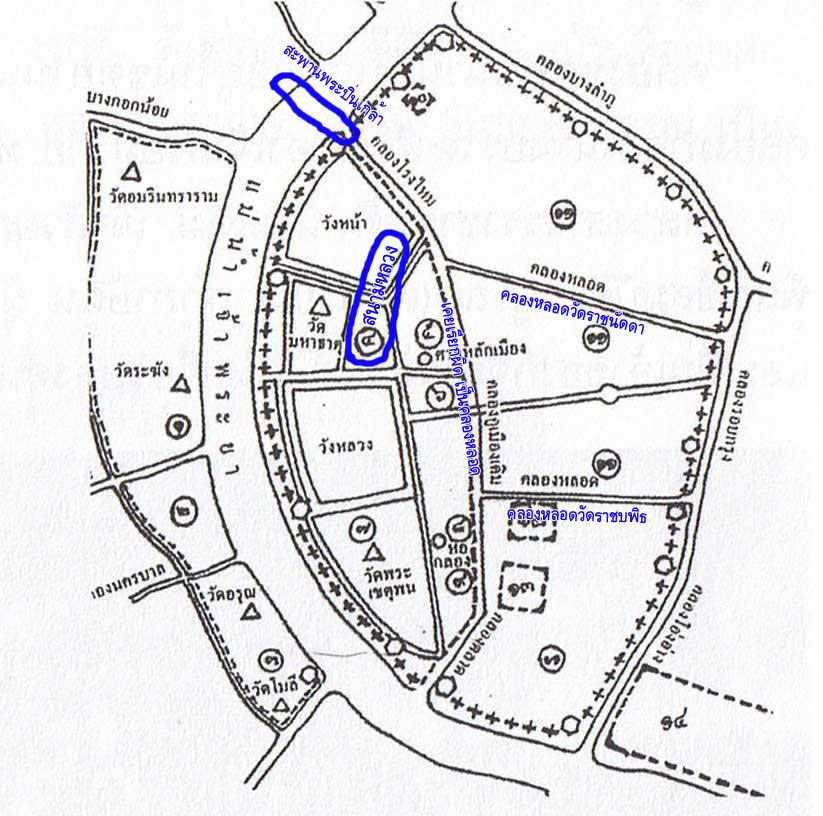 ใบงานที่  2เรื่อง พัฒนาการทางประวัติศาสตร์ไทยสมัยรัตนโกสินทร์ตอนต้นคำสั่ง: ให้นักเรียนตอบคำถามต่อไปนี้ให้ถูกต้องและสมบูรณ์1.ชื่อเต็มของ “กรุงรัตนโกสินทร์” มีชื่อว่า............................................................................................................................................................................................................................................................................................................................................................ ..............................................................................................................................................................................2.จงบอกสาเหตุที่ย้ายราชธานีจากตะวันตกของแม่น้ำเจ้าพระยา มาที่ฝั่งตะวันออกของแม่น้ำเจ้าพระยา ................................................................................................................................................................................................................................................................................................................................................................................................................................................................................................................................................................................................................................................................................................................................................................................................................................................................................................................................................................................................................................................................................................................................................................................................................................................................................................................................................................................................................................................3.การบริหารราชการแผ่นดินส่วนหัวเมือง  หัวเมืองใดอยู่ไกลจากราชธานี..........................................................................................................................................................................4.ปัจจัยใดที่ส่งผลต่อความมั่นคงและความเจริญรุ่งเรือง........................................................................................................................................................................................................................................................................................................................................................................................................................................................................................................................................................................................................................................................................................................................5.จงยกตัวอย่างหน่วยงานราชการพร้อมทั้งบอกหน้าที่ความรับผิดชอบ  อย่างน้อย  2  หน่วยงาน........................................................................................................................................................................................................................................................................................................................................................................................................................................................................................................................................................................................................................................................................................................................12. บันทึกหลังการสอน		1. ผลการสอน........................................................................................................................................................................................................................................................................................................................................................................................................................................................................................................................................................................................................................................................................................................................	2. ปัญหาและอุปสรรค........................................................................................................................................................................................................................................................................................................................................................................................................................................................................................................................................................................................................................................................................................................................	3. ข้อเสนอแนะ........................................................................................................................................................................................................................................................................................................................................................................................................................................................................................................................................................................................................................................................................................................................ลงชื่อ.........................................................ผู้สอน								                       	(  นางสาวศศิกานต์ ชาติสุวรรณ )	เป้าหมายหลักฐานเครื่องมือวัดเกณฑ์การประเมินสาระสำคัญ  ภายหลังสิ้นสุดสมัยธนบุรีในพ.ศ. 2325 พระบาทสมเด็จพระพุทธยอดฟ้าจุฬาโลกมหาราช ทรงสถาปนาราชงศ์จักรีและกรุงรัตนโกสิทร์เป็นราชธานีแห่งใหม่เมื่อ พ.ศ. 2325 จนถึปัจจุบัน สมัยรัตนโกสินทร์ตอนต้นได้มีการพัฒนาการในด้านต่างๆมาเป็นระยะ ทั้งด้านการเมืองการปกครอง เศรษฐกิจ สังคม ความสัมพันธ์ระหว่างประเทศ รวมทั้งภูมิปัญญาและวัฒนธรรมไทย ทำให้ประชาชาติสามารถดำรงอยู่อย่งอิสระ- การตอบคำถาม- แบบบันทึกกิจกรรมระดับคุณภาพ 2 ผ่านเกณฑ์ตัวชี้วัด  ส 4.3  ม.3/1  วิเคราะห์พัฒนาการของไทยสมัยรัตนโกสินทร์ในด้านต่างๆส 4.3  ม.3/2  วิเคราะห์ปัจจัยที่ส่งผลต่อความมั่นคงและความเจริญรุ่งเรืองของไทยในสมัย- การตอบคำถาม- แบบบันทึกกิจกรรมระดับคุณภาพ 2 ผ่านเกณฑ์คุณลักษณะอันพึงประสงค์สังเกตความมีวินัย รับผิดชอบ ใฝ่เรียนรู้มุ่งมั่นในการทำงาน และรักความเป็นไทย- แบบประเมินสมรรถนะสำคัญของผู้เรียน- แบบฝึกปฏิบัติระดับคุณภาพ 2 ผ่านเกณฑ์สมรรถนะ  ประเมินความสามารถในการสื่อสาร ความสามารถในการคิด และความสามารถในการใช้ทักษะชีวิต- แบบประเมินสมรรถนะสำคัญของผู้เรียน- แบบฝึกปฏิบัติระดับคุณภาพ 2 ผ่านเกณฑ์